.(Music available on iTunes – 2:58 min – 103 BPM)Intro: Start on the lyrics[1-8] SIDE MAMBO, HEEL, TOGETHER, X2, SIDE, BEHIND, SHUFFLE 1/4 TURN[9-16]  CROSS SAMBA X2, SAMBA DIAMOND 1/2 TURN LEFT, BEHIND, SIDE, CROSS[17-24]  SIDE ROCK, RECOVER 1/8 TURN RIGHT, BEHIND SIDE CROSS, STEP 1/8 RIGHT, SWIVEL 1/4 TURN LEFT, COASTER STEP(Hand movement: “Words shampoo or Shower” Right hand moves over your head from right to left side & Left hand moves up from the side up to your head).[25-32]  1/8 TURN LEFT SAMBA WISK R, SAMBA WISK L, WALK FWD X2, 1/4 TURN HIP ROLL* RESTART HERE WALL 2 (9:00), AND WALL 5 (9:00)[33-40]  CROSS, SIDE, HIP, STEP X2 (BACHATA), CROSS, SIDE, CROSSING SHUFFLE[41-48] 1/4 TURN KNEE POP, LEAN R-L, WEIGHT RF, SIDE LEFT, TOGETHER, BODY ROLL UP - ARMSEasy option: Elvis Knees LRL* RESTART HERE WALL 4 (3:00)[49-56] SYNCOPATED MAMBO 1/4 TURN LEFT, WALK FWD RL, POINT, 1/4 FLICK, CROSS[57-64] SWEEP-CROSS, UNWIND 1/2 TURN, SIDE, TOGETHER, HANDS BRUSH, SHAMPOO UP/DOWN!LATHER, RINSE, AND REPEAT**ENDING: finish with R hand beside Head, and L hand beside head  “SHAMPOO” (12:00)Contact:Laura Bartolomei (FR) Laurabartolomei@hotmail.comGregory Danvoie (BE) – gregoire18@hotmail.comHayley Wheatley (UK) – hcwheatley@live.comIvonne Verhagen (NL) – ivonne.verhagen70@gmail.comColin Ghys (BE) – Super-colin@hotmail.comJo Kinser (UK) - Jokinser@me.comPhilip Sobrielo Gene (SG) – sphilipg@hotmail.comJonas Dahlgren (SW) – Dahlgren.jonas@hotmail.comJohn Kinser (USA) – Johnkinser@me.comBradley Mather (USA) – bradleylinedancer@gmail.comShampoo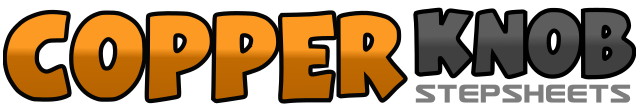 .......Compte:64Mur:3Niveau:Intermediate.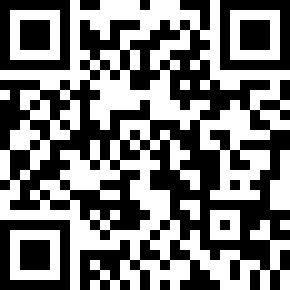 Chorégraphe:Laura Bartolomei (FR), Gregory Danvoie (BEL), Hayley Wheatley (UK), Ivonne Verhagen (NL), Colin Ghys (BEL), Jo Kinser (UK), Sobrielo Philip Gene (SG), Jonas Dahlgren (SWE), John Kinser (UK) & Bradley Mather (USA) - July 2020Laura Bartolomei (FR), Gregory Danvoie (BEL), Hayley Wheatley (UK), Ivonne Verhagen (NL), Colin Ghys (BEL), Jo Kinser (UK), Sobrielo Philip Gene (SG), Jonas Dahlgren (SWE), John Kinser (UK) & Bradley Mather (USA) - July 2020Laura Bartolomei (FR), Gregory Danvoie (BEL), Hayley Wheatley (UK), Ivonne Verhagen (NL), Colin Ghys (BEL), Jo Kinser (UK), Sobrielo Philip Gene (SG), Jonas Dahlgren (SWE), John Kinser (UK) & Bradley Mather (USA) - July 2020Laura Bartolomei (FR), Gregory Danvoie (BEL), Hayley Wheatley (UK), Ivonne Verhagen (NL), Colin Ghys (BEL), Jo Kinser (UK), Sobrielo Philip Gene (SG), Jonas Dahlgren (SWE), John Kinser (UK) & Bradley Mather (USA) - July 2020Laura Bartolomei (FR), Gregory Danvoie (BEL), Hayley Wheatley (UK), Ivonne Verhagen (NL), Colin Ghys (BEL), Jo Kinser (UK), Sobrielo Philip Gene (SG), Jonas Dahlgren (SWE), John Kinser (UK) & Bradley Mather (USA) - July 2020.Musique:Shampoo - Benjamin IngrossoShampoo - Benjamin IngrossoShampoo - Benjamin IngrossoShampoo - Benjamin IngrossoShampoo - Benjamin Ingrosso........1&2&RF rock right 1), Recover on LF &), R heel fwd 2), RF step next to LF &)3&4&LF rock left 1), Recover on RF &), L heel fwd 2), LF step next to RF &)5-6RF step side right 5), LF step behind RF 6)7&8RF step 1/4 turn right (3:00) 7), LF step next to RF &), RF step fwd 8)1&2LF cross over RF 1), RF step side right &), 1/4 turn left and LF step fwd (1:30) 2)3&4RF cross over LF 3), LF step side left &), 1/4 turn right and RF step fwd (4:30) 4)5&6&LF cross over RF 5), 1/8 turn RF step diagonally back &), LF step back 6), Hitch R knee (1:30) &)7&8RF cross behind LF 7), 1/4 turn left and step LF left &), 1/8 RF cross over LF 8) (10:30)1-2LF rock side left 1), 1/8 turn right and recover on RF 2) (12:00)3&4LF step behind RF 3), RF step side right &), LF cross over RF 4)5RF step fwd diagonal right (1:30 weight on LF) 5)6Swivel both heels to right while swivelling body 1/4 turn left (10:30, shifting weight to RF) 6)7&8LF step back 7), RF step next to LF &), LF step fwd (10:30) 8)1-2&1/8 turn left and RF step side right 1), LF rock back 2), Recover onto RF &)3-4&LF step side left 3), RF rock back 4), Recover onto LF &)5-6RF step fwd 5), LF step fwd (9:00) 6)7-8RF step fwd 7), 1/4 turn left rolling hips anti c/w (6:00) 8)1&2&RF cross over LF 1), LF step side left 1/8 right &), Raise R hip touch R toe 2), Recover on RF &)3&4&LF cross over RF 3), RF step side right 1/8 left &), Raise L hip touch L toe 2), Recover on LF &)5-6RF cross over LF 5), LF step side left 6)7&8RF cross over LF 7), LF step side left &) RF cross over LF 8)&1,21/4 turn left LF step fwd &) (3:00), RF step side right 1), Pop R Knee in and Snap R Fingers 2)3&4Upper body lean right 3), Upper body lean left &), Transfer weight to RF 4)5,6LF step big step side left 5), RF step next to LF (6)7,8Body Roll Up, Both arms go from back up and fwd1&2&LF rock fwd 1), 1/8 turn left and recover on RF &), LF rock back 2), RF recover &)3&41/8 turn left LF rock fwd 3) (12:00), Recover on RF &), LF step back 4)5-6RF step fwd 5), LF step fwd 6)&7Point R toe fwd &), 1/4 turn left and Flick RF back (Palms together fwd and down) 7) (9:00)8Cross RF over LF1-2LF sweep fwd and cross over RF 1), Unwind 1/2 turn right weight on RF 2) (3:00)3-4LF step side left 3), RF step next to LF 4) (3:00)5&6Brush hands together as if lathering shampoo 5), Repeat &), Hold 6)&7Place R hand on right side of head &), Place L hand on left side of head 7)8&Lather shampoo by moving R hand up and L hand down 8) Lather shampoo by moving L hand up and R hand down &)